ที่ มท ๐815.2/ว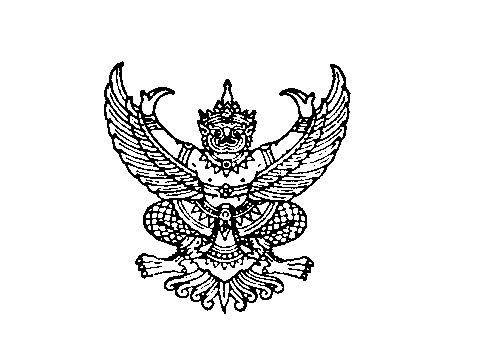 ถึง  สำนักงานส่งเสริมการปกครองท้องถิ่นจังหวัด ทุกจังหวัดด้วยอธิบดีกรมส่งเสริมการปกครองท้องถิ่นมอบหมายให้รองอธิบดีกรมส่งเสริมการปกครองท้องถิ่น (กลุ่มภารกิจด้านนโยบายและแผน) กำกับดูแลให้มีการจัดทำสรุปประเด็นยุทธศาสตร์ชาติ 20 ปี 
และความเชื่อมโยงกับภารกิจบทบาทการดำเนินงานของกรมส่งเสริมการปกครองท้องถิ่น เพื่อเป็นข้อมูลประกอบการจัดทำคำของบประมาณรายจ่ายประจำปีงบประมาณ พ.ศ. 2563 โดยกองยุทธศาสตร์และแผนงานได้จัดประชุมพิจารณาภารกิจของหน่วยงานที่สอดคล้องกับยุทธศาสตร์ชาติ 20 ปี โดยมีรองอธิบดีกรมส่งเสริมการปกครองท้องถิ่น (กลุ่มภารกิจด้านนโยบายและแผน) เป็นประธานการประชุม และมีผู้บริหารหน่วยงานในสังกัดกรมส่งเสริมการปกครองท้องถิ่นเข้าร่วมประชุม เมื่อวันจันทร์ที่ 5 พฤศจิกายน 2561 โดยในการนี้ 
กองยุทธศาสตร์และแผนงานได้นำความเห็นของที่ประชุมมาจัดทำสรุปประเด็นยุทธศาสตร์ชาติ 20 ปี 
กับภารกิจการดำเนินงานของ สถ. ให้ถูกต้อง ครบถ้วน สมบูรณ์เรียบร้อยแล้ว เพื่อให้การดำเนินการเป็นไปด้วยความเรียบร้อย จึงขอแจ้งสรุปประเด็นยุทธศาสตร์ชาติ 20 ปีกับภารกิจการดำเนินงานของกรมส่งเสริมการปกครองท้องถิ่นให้สำนักงานส่งเสริมการปกครองท้องถิ่นทราบ เพื่อใช้เป็นข้อมูลประกอบการจัดทำคำของบประมาณร่ายจ่ายประจำปีงบประมาณ พ.ศ. 2563 และประสานการดำเนินงานกับองค์กรปกครองส่วนท้องถิ่นในการพัฒนาท้องถิ่น ทั้งนี้ สามารถดาวน์โหลดรายละเอียดได้ที่เว็บไซต์ สถ. www.dla.go.th หน่วยงานภายใน กยผ. หัวข้อ “หนังสือราชการ”      กรมส่งเสริมการปกครองท้องถิ่น          พฤศจิกายน 2561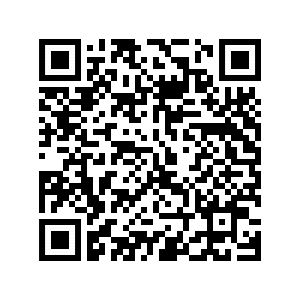 กองยุทธศาสตร์และแผนงาน                                                                                กลุ่มงานยุทธศาสตร์และนโยบาย โทร. 0-2241-9000 ต่อ 1408 โทรสาร 0-2243-7533โทรสาร 0-2243-7533ผู้รับผิดชอบ : สุคนธา ไทยถาวร                 089 698 8333